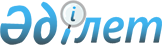 О внесении дополнения в приказ исполняющего обязанности Министра по инвестициям и развитию Республики Казахстан от 24 февраля 2015 года № 155 "Об утверждении Правил по определению страны происхождения товара, выдаче сертификата о происхождении товара и отмене его действия"
					
			Утративший силу
			
			
		
					Приказ Министра торговли и интеграции Республики Казахстан от 15 сентября 2020 года № 198-НҚ. Зарегистрирован в Министерстве юстиции Республики Казахстан 17 сентября 2020 года № 21215. Утратил силу приказом Министра торговли и интеграции Республики Казахстан от 13 июля 2021 года № 454-НҚ.
      Сноска. Утратил силу приказом Министра торговли и интеграции РК от 13.07.2021 № 454-НҚ (вводится в действие по истечении десяти календарных дней после дня его первого официального опубликования).
      ПРИКАЗЫВАЮ:
      1. Внести в приказ исполняющего обязанности Министра по инвестициями развитию Республики Казахстан от 24 февраля 2015 года № 155 "Об утверждении Правил по определению страны происхождения товара, выдаче сертификата о происхождении товара и отмене его действия" (зарегистрирован в Реестре государственной регистрации нормативных правовых актов под № 10947, опубликован 5 июня 2015 года в информационно-правовой системе "Әділет") следующее дополнение:
      в Правилах по определению страны происхождения товара, выдаче сертификата о происхождении товара и отмене его действия, утвержденных указанным приказом:
      в приложении 4:
      после строки:
      "
      " 
      дополнить строкой, следующего содержания:
      "
      2. Комитету технического регулирования и метрологии Министерства торговли и интеграции Республики Казахстан в установленном законодательством порядке обеспечить:
      1) государственную регистрацию настоящего приказа в Министерстве юстиции Республики Казахстан;
      2) размещение настоящего приказа на интернет-ресурсе Министерства торговли и интеграции Республики Казахстан.
      3. Контроль за исполнением настоящего приказа возложить на курирующего вице-министра торговли и интеграции Республики Казахстан.
      4. Настоящий приказ вводится в действие по истечении десяти календарных дней после дня его первого официального опубликования.
      "СОГЛАСОВАН"
Министерство индустрии и
инфраструктурного развития
Республики Казахстан
      "СОГЛАСОВАН"
Министерство финансов
Республики Казахстан
      "СОГЛАСОВАН"
Министерство национальной экономики 
Республики Казахстан
					© 2012. РГП на ПХВ «Институт законодательства и правовой информации Республики Казахстан» Министерства юстиции Республики Казахстан
				
Группа 90
Инструменты и аппараты оптические, фотографические, кинематографические, измерительные, контрольные, прецизионные, медицинские или хирургические; их части и принадлежности
Изготовление, при котором стоимость всех используемых материалов не должна превышать 50 % цены конечной продукции
9019 20 000 0
Аппаратура для озоновой, кислородной и аэрозольной терапии, искусственного дыхания или прочая терапевтическая дыхательная аппаратура
Изготовление, при котором стоимость используемых узлов и деталей не должна превышать в первый и второй год с даты начала изготовления данного вида товара 90% цены конечной продукции, а также при условии выполнения технологических операций:

- сборочные операции корпуса;

- нарезка шланга высокого давления;

- установка шланга высокого давления;

- монтаж инфраструктуры линии подачи воздуха;

- монтаж инфраструктуры линии подачи кислорода;

- промежуточное испытание оборудования;

- настройка и калибровка оборудования;

- конечное испытание оборудования (испытание под высоким давлением, испытание точного контроля потока, испытание электробезопасности, испытание на срок службы);

- маркировка, упаковка.

В третий год - 80% цены конечной продукции, а также при условии выполнения технологических операций:

- сборочные операции корпуса;

- изготовление электронной платы;

- механический монтаж оборудования;

- нарезка шланга высокого давления;

- установка шланга высокого давления;

- монтаж инфраструктуры линии подачи воздуха;

- монтаж инфраструктуры линии подачи кислорода;

- промежуточное испытание оборудования;

- настройка и калибровка оборудования;

- конечное испытание оборудования (испытание под высоким давлением, испытание точного контроля потока, испытание электробезопасности, испытание на срок службы);

- маркировка, упаковка".
      Министр торговли и интеграции 
Республики Казахстан 

Б. Сұлтанов
